LV – Bromierung der Seitenkette des ToluolsMaterialien: 		Reagenzglas, Stativ, Klemme, Muffe, Pasteurpipette, Pipettierhilfe, Lampe, Universalindikatorpapier, Pinzette, Metallklammer, Gasbrenner. Chemikalien:		Toluol, Brom, Kupferblech.Durchführung: 		3 mL Toluol werden in ein Reagenzglas gefüllt und vier Tropfen Brom hinzugegeben. Anschließend wird das Reagenzglas mit einer Lampe bestrahlt. Sobald eine Farbänderung wahrgenommen wird, wird feuchtes Indikatorpapier mithilfe einer Pinzette in das Reagenzglas gehalten. Mit der Flüssigkeit im Reagenzglas wird nach der Farbänderung die Beilsteinprobe durchgeführt. Beobachtung:		Die rote Flüssigkeit wird hellgelb. Es entweicht ein Gas. Das Indikatorpapier färbt sich rot. Die Beilsteinprobe ist positiv (siehe Abb. 1 – Abb. 4).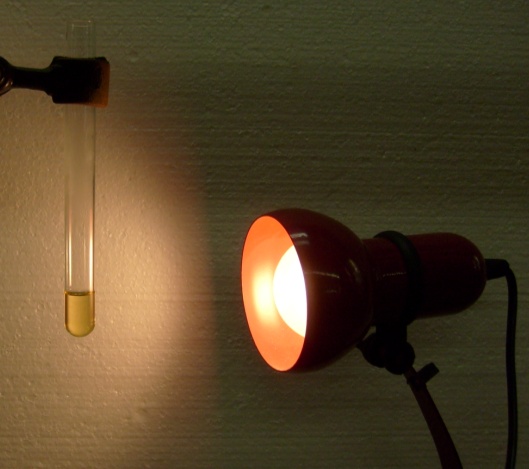 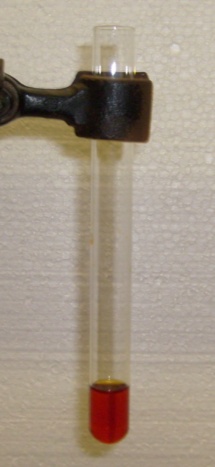 Abb. 1 - Toluol und Brom vor 		   Abb. 2 - Toluol und Brom nach der Bestrahlung der Bestrahlung mit sichtbarem 		   mit sichtbarem Licht.Licht.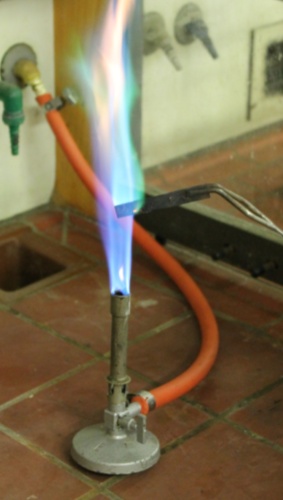 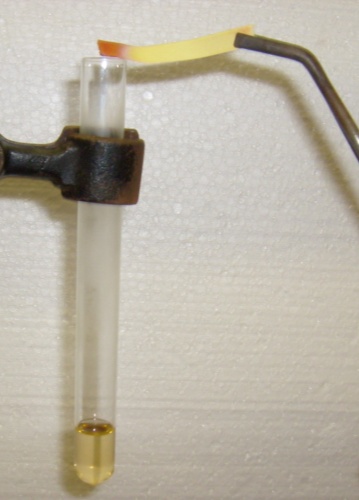 Abb. 3 - Das Indikatorpapier färbt 	    Abb. 4 - Die Beilsteinprobe ist positiv.sich rot.         Deutung:		Die Farbänderung von rot nach hellgelb deutet darauf hin, dass eine Reaktion stattgefunden hat. Die Reaktion wird dabei erst durch die Einwirkung von Licht induziert, es wird also für die Reaktion zwischen Toluol und Brom Licht benötigt. Wenn die Mischung aus Toluol und Brom mit sichtbarem Licht bestrahlt wird, findet eine radikalische Substitutionsreaktion nur an der Seitenkette statt. Es handelt sich dabei um eine Kettenreaktion mit den folgenden Teilschritten:Initiationsschritt: Homolytische Spaltung von Brom in zwei Bromradikale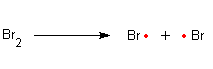 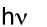 Kettenfortpflanzungsschritt: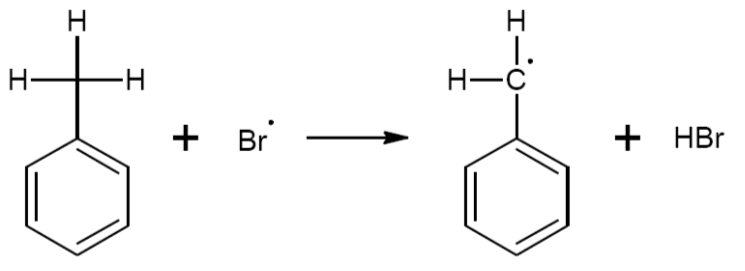 		Toluol			           Benzylradikal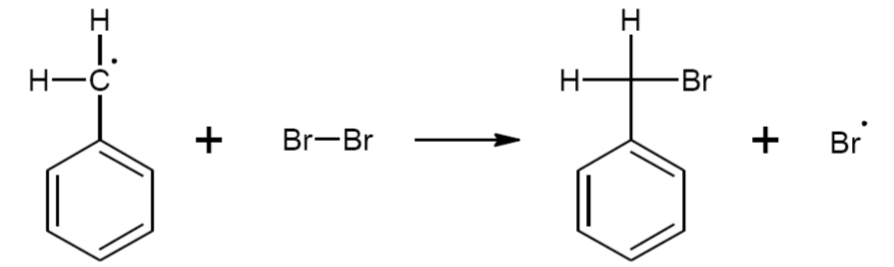 		Benzylradikal			          BenzylbromidTerminationsschritt:		Abbruch durch das Aufeinandertreffen zweier Benzylradikale: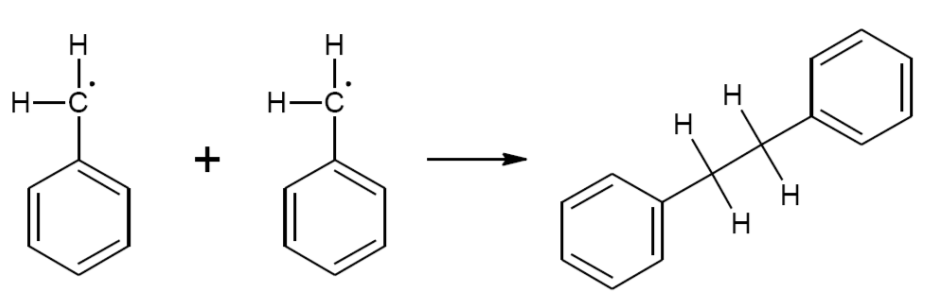 		Abbruch durch das Aufeinandertreffen zweier Bromradikale: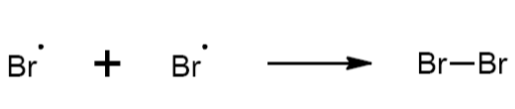 		Abbruch durch das Aufeinandertreffen eines Benzylradikals und eines Bromradikals: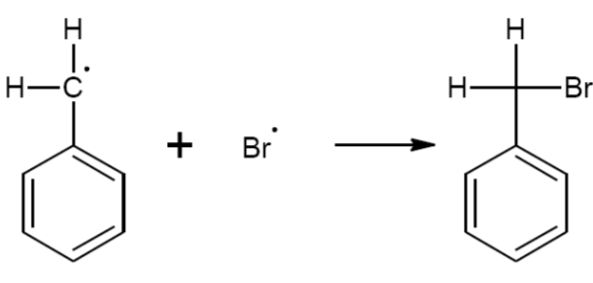 Bei der Reaktion entsteht Bromwasserstoff, welcher im Reagenzglas aufsteigt und das Indikatorpapier rot färbt. Außerdem entsteht eine Halogenverbindung, Benzylbromid, welche mittels der Beilsteinprobe nachgewiesen werden kann.Entsorgung:		Benzylbromid wird im halogenhaltigen organischen Abfall entsorgt. Rotbraune Lösungen dagegen müssen zunächst mit einer Natriumthiosulfatlösung versetzt und anschließend auch im organischen Abfall entsorgt werden.Literatur:		D. Wiechoczek, Professor Blumes Bildungsserver für Chemie, http://www.chemieunterricht.de/dc2/ch/chv-023.htm, 21.02.2007 (Zuletzt abgerufen am 14.08.2015 um 07:04 Uhr).		S. Henkel, http://www.chids.de/dachs/praktikumsprotokolle/PP0222 Bromierung_von_Toluol.pdf, 12.11.2008 (Zuletzt abgerufen am 20.08.2015 um 08:57 Uhr).GefahrenstoffeGefahrenstoffeGefahrenstoffeGefahrenstoffeGefahrenstoffeGefahrenstoffeGefahrenstoffeGefahrenstoffeGefahrenstoffeToluolToluolToluolH: 225-361d-304-373-315-336H: 225-361d-304-373-315-336H: 225-361d-304-373-315-336P: 210-​301+310-331-302+352P: 210-​301+310-331-302+352P: 210-​301+310-331-302+352BromBromBromH: 318H: 318H: 318P: 305+351+338-311P: 305+351+338-311P: 305+351+338-311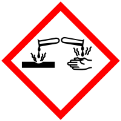 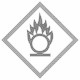 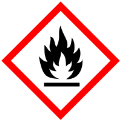 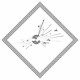 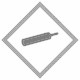 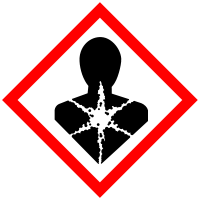 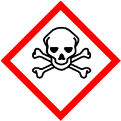 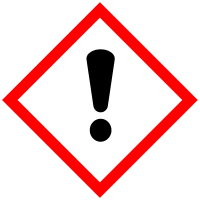 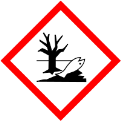 